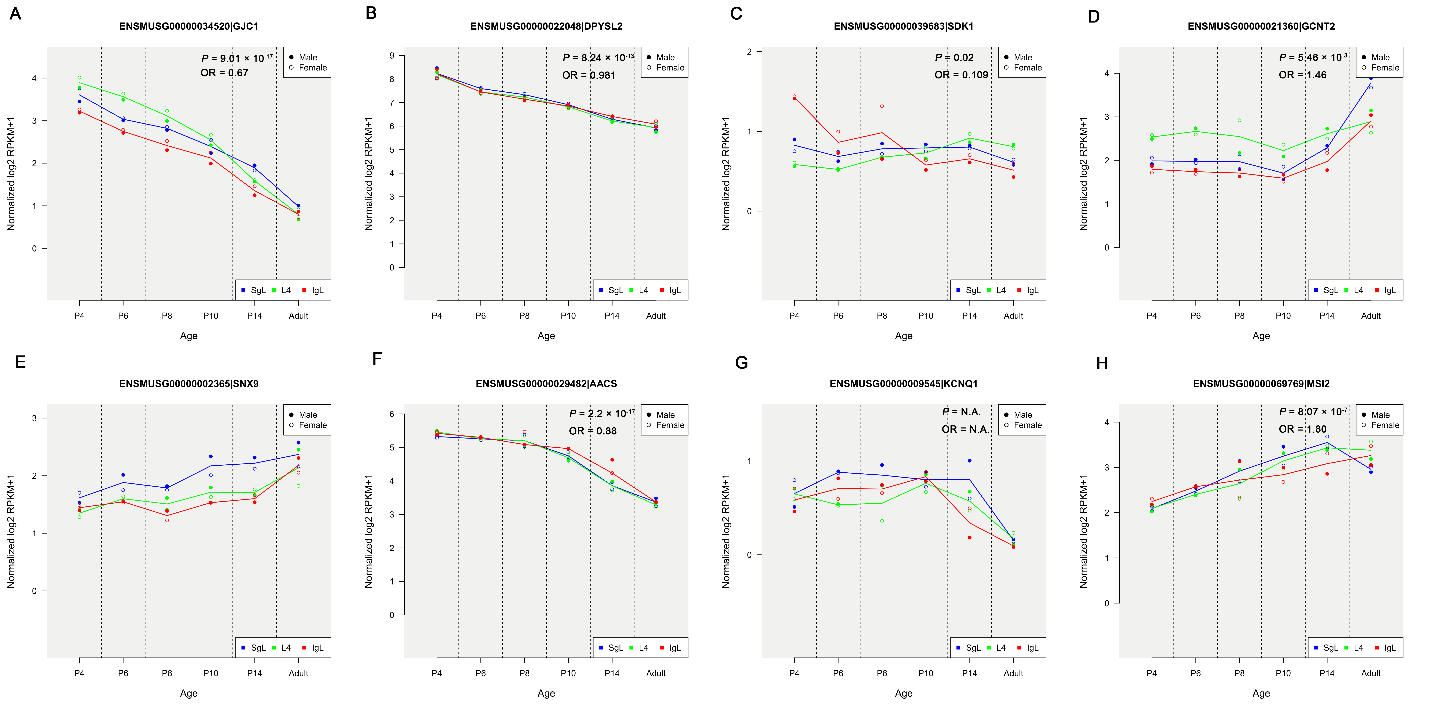 Supplementary Figure S13. The involvements of potentially detrimental DNM genes in early brain development were conserved in mouse from MBT database. A, GJC1; B, DPYSL2; C, SDK1; D, GCNT2; E, SNX9; F, AACS; G, KCNQ1; H, MSI2. Original expression data were not available for KCNQ1.